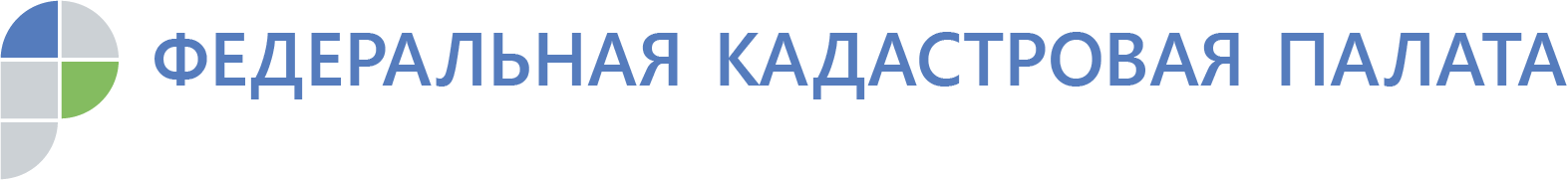 Кадастровая палата ответила на вопросы воронежцев      В Кадастровой палате Воронежской области прошла «горячая линия» по вопросам предоставления сведений из Единого государственного реестра недвижимости.     Приведем наиболее популярные вопросы жителей области.Слышали, что запустили новый сервис, с помощью которого можно получить сведения об объекте недвижимости.
Можно ли получить данные об объекте недвижимости, расположенном в Воронежском регионе?     Федеральная кадастровая палата официально запустила сервис spv.kadastr.ru по выдаче сведений из Реестра недвижимости. В пилотном режиме сервис заработал для объектов недвижимости 51 региона, в том числе для объектов недвижимости, расположенных в Воронежской области.     Сейчас сведения предоставляются Кадастровой палатой в течение 3 рабочих дней, сведения с помощью сервиса можно получить за несколько минут.Как осуществляется возврат денежных средств, оплаченных гражданином за предоставление сведений, содержащихся в Реестре недвижимости, если он не получил услугу?Возврат платы за предоставление сведений осуществляется на основании заявления плательщика или его правопреемника, либо на основании решения суда.Для возврата платежа заявителю необходимо обратиться с соответствующим заявлением в Кадастровую палату, в которую подавался запрос о предоставлении сведений, с приложением следующих документов:- уникальный идентификатор начисления;- оригинал документа, подтверждающего перечисление платежа, или его копия, заверенная расчетной организацией, осуществившей данный платеж (по инициативе заявителя). Информацию можно также найти на официальном сайте Кадастровой палаты https://kadastr.ru.В каком документе содержится информация об объектах недвижимости, расположенных на территории кадастрового квартала?Сведения об объектах недвижимости, которые расположены на территории кадастрового квартала представляются Кадастровой палатой в виде кадастрового плана территории. Срок предоставления составляет 3 рабочих дня.В течение какого времени сведения из Реестра недвижимости предоставляются для нотариуса?        Сведения из Реестра недвижимости на бумажном носителе предоставляются по запросу нотариуса в течение трех рабочих дней.        В электронной форме запрошенные сведения предоставляются незамедлительно, но не позднее следующего рабочего дня после дня направления соответствующего запроса.Существует необходимость получения сведений из Реестра недвижимости в отношении объекта недвижимости, расположенного в городе Екатеринбург. 
Как можно запросить сведения?                 Сведения из Реестра недвижимости в отношении объекта недвижимости, независимо от его местонахождения можно получить:               - через многофункциональный центр (МФЦ) при личном обращении;               - посредством направления запросов по почте в Кадастровую палату;               - в электронном виде через портал Государственных услуг.Возможно ли получить сведения сразу о двух земельных участках, на основании одного запроса физического лица? Если требуется получить сведения сразу о нескольких объектах, то по каждому объекту нужно будет направить отдельный запрос.На основании одного запроса предоставляется один документ, в виде которого предоставляются сведения, содержащиеся в Реестре недвижимости.Можно ли самому узнать кадастровую стоимость своего земельного участка, не запрашивая сведения в Кадастровой палате?      Сведения о кадастровой стоимости объекта недвижимости можно увидеть на Публичной кадастровой карте, представленной на официальном сайте Росреестра, либо в разделе  «Государственные услуги» в подразделе  «Справочная информация по объектам недвижимости в режиме онлайн» (www.rosreetr.ru).